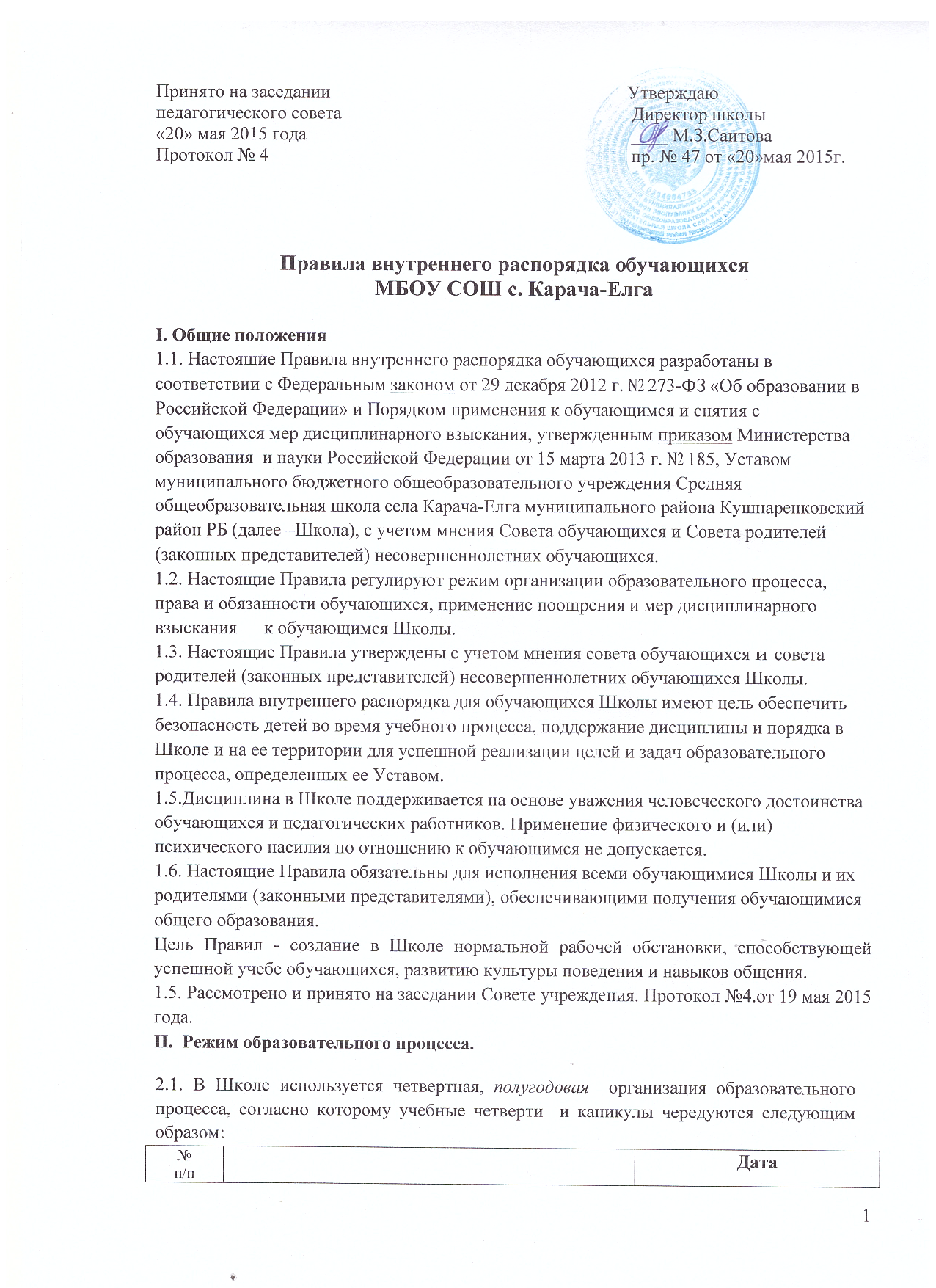 2.2. Календарный учебный график на каждый учебный год утверждается приказом директора Школы.  2.3. Учебные занятия начинаются в 9 часов 00 минут. 2.4. Для 2-11  классов устанавливается шестидневная, для 1 классов -  пятидневная учебная неделя. 2.5. Расписание учебных занятий составляется в строгом соответствии с требованиями 
«Санитарно-эпидемиологических правил и нормативов СанПиН 2.4.2.2821-10», 
утвержденных Постановлением главного государственного санитарного врача РФ от 29 декабря  2010 г. N  189. 2.6. Продолжительность урока во 2-11-х классах составляет 45 минут. 2.7. Для обучающихся 1-х классов устанавливается следующий ежедневный режим занятий: в сентябре и октябре - по 3 урока продолжительностью 35 минут; 
в ноябре и декабре - по 4 урока продолжительностью 35 минут; с января по май - по 4 урока продолжительностью 45 минут.  2.8. Продолжительность перемен между уроками составляет: после 1-го урока - 10минут; 
после 2 и 3-го урока - 20 минут; 
после 4,5, 6-го урока-10 минут. 2.9. Обучающиеся должны приходить в Школуне позднее 8 часов 40 минут. Опоздание на уроки недопустимо.                                                                                                                      2.10. После 2 и 3 уроков осуществляется горячее питание обучающихся.III.   Права, обязанности и ответственность обучающихся.3.1. Обучающиеся имеют право на: 3.1.1. предоставление условий для обучения с учетом особенностей психофизического 
развития и состояния здоровья обучающихся, в том числе получение социально- педагогической и психологической помощи, бесплатной психолого-медико- 
педагогической коррекции; 3.1.2. обучение по индивидуальному учебному плану, в том числе ускоренное обучение в 
пределах осваиваемой образовательной программы в порядке, установленном 
положением об обучении по индивидуальному учебному плану; 3.1.3. повторное (не более двух раз) прохождение промежуточной аттестации по учебному 
предмету, курсу, дисциплине (модулю) в сроки, определяемые Школой, в пределах одного года с момента образования академической задолженности; 3.1.4. выбор факультативных (необязательных для данного уровня образования), 
и элективных (избираемых в обязательном порядке) учебных предметов, курсов, дисциплин (модулей) из перечня, предлагаемого Школой; 3.1.5. изучение учебных предметов, курсов и дисциплин (модулей) за пределами осваиваемых образовательных программ; 3.1.6. зачет результатов освоения ими предметов в других организациях, осуществляющих образовательную деятельность, в соответствии с порядком зачета результатов освоения обучающимися учебных предметов, курсов, дисциплин (модулей), дополнительных образовательных программ в других организациях, осуществляющих образовательную деятельность; 3.1.7. уважение человеческого достоинства, защиту от всех форм физического и 
психического насилия, оскорбления личности, охрану жизни и здоровья; 3.1.8. свободу совести, информации, свободное выражение собственных взглядов и 
убеждений; 3.1.9. каникулы в соответствии с календарным учебным графиком (п. 2.1настоящих Правил); 3.1.10. перевод для получения образования по другой форме обучения и форме получения 
образования в порядке, установленном законодательством об образовании; 3.1.11. перевод в другую образовательную организацию, реализующую образовательную 
программу соответствующего уровня, в порядке, предусмотренном федеральным органом 
исполнительной власти, осуществляющим функции по выработке государственной 
политики и нормативно-правовому регулированию в сфере образования; 3.1.12. участие в управлении Школой в порядке, установленном Уставом и Положениемо совете обучающихся; 3.1.13. ознакомление со свидетельством о государственной регистрации, с Уставом, с 
лицензией на осуществление образовательной деятельности, со свидетельством о 
государственной аккредитации, с учебной документацией, другими документами, 
регламентирующими организацию и осуществление образовательной деятельности в 
Школе; 3.1.14. обжалование локальных актов Школы в установленном законодательством порядке; 3.1.15. бесплатное пользование учебниками, учебными пособиями, средствами обучения и воспитания в пределах федеральных государственных образовательных стандартов, библиотечно-информационными ресурсами, учебной базой Школы; 3.1.16. пользование в установленном порядке лечебно-оздоровительной инфраструктурой, объектами культуры и объектами спорта Школы (при наличии таких объектов); 3.1.17. развитие своих творческих способностей и интересов, включая участие в 
конкурсах, олимпиадах, выставках, смотрах, физкультурных и спортивных мероприятиях, 
в том числе в официальных спортивных соревнованиях и других массовых мероприятиях; 3.1.18. поощрение за успехи в учебной, физкультурной, спортивной, общественной, 
научной, научно-технической, творческой, экспериментальной и инновационной 
деятельности в соответствии с п. 4.1 настоящих Правил; 3.1.19. благоприятную среду жизнедеятельности без окружающего табачного дыма и 
охрану здоровья от воздействия окружающего табачного дыма и последствий потребления табака; 3.1.20. посещение по своему выбору мероприятий, которые проводятся в Школе и не предусмотрены учебным планом, в порядке, установленном соответствующим положением; 3.1.21. ношение часов, аксессуаров и скромных неброских украшений, соответствующих 
деловому стилю одежды; 3.1.22. обращение в комиссию по урегулированию споров между участниками 
образовательных отношений. 3.2. Обучающиеся обязаны: 3.2.1. добросовестно осваивать образовательную программу, выполнять индивидуальный учебный план, в том числе посещать предусмотренные учебным планом или индивидуальным учебным планом учебные занятия, осуществлять самостоятельную подготовку к ним, выполнять задания, данные педагогическими работниками в рамках образовательной программы; 3.2.2. ликвидировать академическую задолженность в сроки, определяемые Школой; 3.2.3. выполнять требования устава, настоящих Правил и иных локальных нормативных 
актов Школы по вопросам организации и осуществления образовательной деятельности; 3.2.4. заботиться о сохранении и укреплении своего здоровья, стремиться к 
нравственному, духовному и физическому развитию и самосовершенствованию; 3.2.5. немедленно информировать педагогического работника, ответственного за 
осуществление мероприятия, о каждом несчастном случае, произошедшим с ними или очевидцами которого они стали; 3.2.6. уважать честь и достоинство других обучающихся и работников Школы, не создавать препятствий для получения образования другими обучающимися; 3.2.7. бережно относиться к имуществу Школы; 3.2.8. соблюдать режим организации образовательного процесса, принятый в Школе; 3.2.9. находиться в Школе только в сменной обуви, иметь опрятный и ухоженный 
внешний вид. На учебных занятиях (кроме занятий, требующих специальной формы 
одежды) присутствовать только в светской одежде делового (классического) стиля. На 
учебных занятиях, требующих специальной формы одежды (физкультура, труд и т.п.) 
присутствовать только в специальной одежде и обуви; 3 .2.10.не осуществлять действия, влекущие за собой нарушение прав других граждан на благоприятную среду жизнедеятельности без окружающего табачного дыма и охрану их здоровья от воздействия окружающего табачного дыма и последствий потребления табака; 3.2.11. своевременно проходить установленные  медицинские осмотры. 3.3. Обучающимся запрещается: 3.3.1. приносить, передавать, использовать в Школе и на ее территории оружие, спиртные напитки, табачные изделия, токсические и наркотические вещества и иные предметы и вещества, способные причинить вред здоровью участников образовательного процесс а и (или) деморализовать образовательный процесс; 3.3.2. приносить, передавать использовать любые предметы и вещества, могущие привести к взрывам, возгораниям и отравлению; 3.3.3. иметь неряшливый и вызывающий внешний вид; 3.3.4. применять физическую силу в отношении других обучающихся, работников Школы и иных лиц; 3.4. За неисполнение или нарушение устава Школы, настоящих Правил и иных локальных нормативных актов по вопросам организации и осуществления образовательной деятельности обучающимся несут ответственность в соответствии с настоящими Правилами. IV. Поощрения и дисциплинарное воздействие.4.1. За образцовое выполнение своих обязанностей, повышение качества обученности, безупречную учебу, достижения на олимпиадах, конкурсах, смотрах и за другие достижения в учебной и внеучебной деятельности к обучающимся Школы могут быть применены следующие виды поощрений: объявление благодарности обучающемуся; направление благодарственного письма родителям (законным представителям) обучающегося; награждение почетной грамотой и (или) дипломом; 4.2. Процедура применения поощрений:4.2.1. объявление благодарности обучающемуся, объявление благодарности законным 
представителям обучающегося, направление благодарственного письма по месту работы 
законных представителей обучающегося могут применять все педагогические работники по согласованию с директором Школы при проявлении обучающимися активности с положительным результатом. 4.3. Дисциплинарное воздействие применяется согласно «Порядку применения к обучающимся и снятия с обучающихся мер дисциплинарного взыскания».V. Защита прав обучающихся.5.1. В целях защиты своих прав обучающиеся и их законные представители самостоятельноили через своих представителей вправе: направлять в органы управления Школы обращения о нарушении и (или) ущемлении ее работниками прав, свобод и социальных гарантий обучающихся; обращаться в комиссию по урегулированию споров между участниками образовательных 
отношений; использовать не запрещенные законодательством РФ и  иные способы защиты своих прав и законных интересов. VI. Заключительные положения.6.1.В случае изменения законодательства РФ в области образования и (или) Устава Школы в части, затрагивающей  данного положения, настоящие Правила могут быть изменены (дополнены).     Проекты изменений (дополнений) к настоящим Правилам разрабатываются заместителем директора по учебно-воспитательной работе, принимаются на  заседании  педагогического совета с учетом мнения  Совета обучающихся,  Совета родителей (законных представителей) несовершеннолетних обучающихсяШколы и утверждаются  в порядке, установленном Уставом Школы.         Изменения (дополнения) к настоящим Правилам вступают в силу с 1 сентября следующего  учебного года. Текст настоящих Правил на официальном сайте Школы должен быть обновлен в соответствии с внесенными изменениями (дополнениями) в течение 10 дней с момента утверждения изменений (дополнений).6.2. Настоящие  Правила должны быть признаны недействительными и разработаны заново в случае переименования, изменения типа и (или) реорганизации Школы.6.3. Настоящие Правила действуют на всей территории Школы и распространяются на все мероприятия с участием обучающихся организации.6.4. Настоящие Правила вывешиваются в Школе на видном месте для всеобщего ознакомления.6.5. Настоящие Правила доводятся до сведения обучающихся и родителей (законных представителей) несовершеннолетних обучающихся при приеме обучающихся в Школу, а также размещаются на официальном сайте Школы в сети Интернет. №п/пДата1.Начало учебного годаНачало учебного годаНачало учебного года1сентября 2014 года1 ч.II ч.Ш ч.IV ч. 9 недель,   с 1 сентября по 30 октября 2014 года 8 недель,   с 5 ноября по 30 декабря 2014 года 10 недель,  с 15 января по 21 марта 2015 года Для  II – VIII, Х  классов 8 недель,   с 1 апреля по 30 мая 2015 год Для  I, IX, ХI  классов 8 недель,  с 1 апреля по 23 мая 2015 года 9 недель,   с 1 сентября по 30 октября 2014 года 8 недель,   с 5 ноября по 30 декабря 2014 года 10 недель,  с 15 января по 21 марта 2015 года Для  II – VIII, Х  классов 8 недель,   с 1 апреля по 30 мая 2015 год Для  I, IX, ХI  классов 8 недель,  с 1 апреля по 23 мая 2015 года 9 недель,   с 1 сентября по 30 октября 2014 года 8 недель,   с 5 ноября по 30 декабря 2014 года 10 недель,  с 15 января по 21 марта 2015 года Для  II – VIII, Х  классов 8 недель,   с 1 апреля по 30 мая 2015 год Для  I, IX, ХI  классов 8 недель,  с 1 апреля по 23 мая 2015 года 9 недель,   с 1 сентября по 30 октября 2014 года 8 недель,   с 5 ноября по 30 декабря 2014 года 10 недель,  с 15 января по 21 марта 2015 года Для  II – VIII, Х  классов 8 недель,   с 1 апреля по 30 мая 2015 год Для  I, IX, ХI  классов 8 недель,  с 1 апреля по 23 мая 2015 года1 полугодие – для Х-ХI классов 17 недель, с 1 сентября по 30 декабря 2014 года II полугодие – для Х класса 18 недель, с 15 января по 30 мая 2015 годаII полугодие – для ХI класса 17 недель, с 15 января по 23 мая 2015 года1 полугодие – для Х-ХI классов 17 недель, с 1 сентября по 30 декабря 2014 года II полугодие – для Х класса 18 недель, с 15 января по 30 мая 2015 годаII полугодие – для ХI класса 17 недель, с 15 января по 23 мая 2015 года1 полугодие – для Х-ХI классов 17 недель, с 1 сентября по 30 декабря 2014 года II полугодие – для Х класса 18 недель, с 15 января по 30 мая 2015 годаII полугодие – для ХI класса 17 недель, с 15 января по 23 мая 2015 года1 полугодие – для Х-ХI классов 17 недель, с 1 сентября по 30 декабря 2014 года II полугодие – для Х класса 18 недель, с 15 января по 30 мая 2015 годаII полугодие – для ХI класса 17 недель, с 15 января по 23 мая 2015 года1 полугодие – для Х-ХI классов 17 недель, с 1 сентября по 30 декабря 2014 года II полугодие – для Х класса 18 недель, с 15 января по 30 мая 2015 годаII полугодие – для ХI класса 17 недель, с 15 января по 23 мая 2015 года2.Сроки проведения каникулОсенние5 дней31 октября – 4 ноября 2014 года2.Сроки проведения каникулЗимние15 дней31 декабря 2014 года – 14 января 2015 года2.Сроки проведения каникулВесенние10 дней22 марта – 31 марта 2015 года2.Сроки проведения каникулДополнительныедля 1 класса7 дней9 -15 февраля 2015 года3.Окончание учебного годаОкончание учебного годаДля 1, 9, 11 классов23 мая 2015 года 3.Окончание учебного годаОкончание учебного годаДля 2-8, 10 классов30 мая 2015 года4.ЭкзаменыЭкзаменыДля 9 классас 26 мая по 14 июня 2015 года4.ЭкзаменыЭкзаменыДля 11 классас 26 мая по 21 июня 2015 года